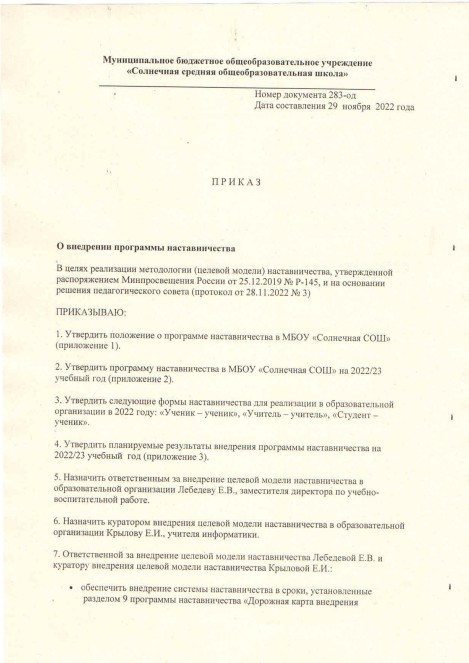 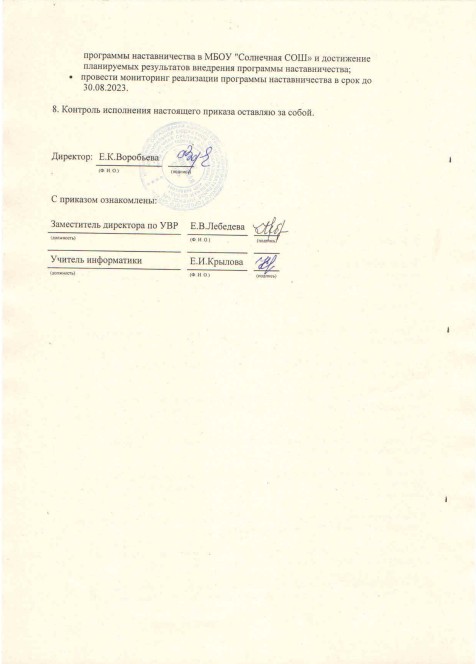 Приложение 1
к приказу 283-од от 29.11.2022 г.ПОЛОЖЕНИЕ о программе наставничества 1. Общие положения1.1. Настоящее Положение о программе наставничества (далее – Положение) в МБОУ «Солнечная СОШ» разработано с учетом требований следующих правовых и нормативных документов:Федерального закона от 29.12.2012 № 273-ФЗ «Об образовании в Российской Федерации»;распоряжения Минпросвещения России от 25.12.2019 № Р-145 «Об утверждении методологии (целевой модели) наставничества обучающихся для организаций, осуществляющих образовательную деятельность по общеобразовательным, дополнительным общеобразовательным и программам среднего профессионального образования, в том числе с применением лучших практик обмена опытом между обучающимися»;письма Минпросвещения России от 23.01.2020 № МР-42/02 «О направлении целевой модели наставничества и методических рекомендаций»;устава МБОУ «Солнечная СОШ»,и определяет порядок организации наставничества в МБОУ «Солнечная СОШ».1.2. Настоящее Положение:определяет цель и задачи наставничества в соответствии с методологией (целевой моделью) наставничества обучающихся (далее – Целевая модель);устанавливает порядок организации наставнической деятельности;определяет права и обязанности ее участников;определяет требования, предъявляемые к наставникам;устанавливает способы мотивации наставников и кураторов;определяет требования к проведению мониторинга и оценки качества процесса реализации наставничества в образовательной организации и его эффективности.1.3. Участниками программы наставничества в образовательной организации являются:наставник – участник программы, имеющий успешный опыт в достижении жизненного результата, личностного, профессионального, способный и готовый поделиться этим опытом и навыками, необходимыми для поддержки процессов самореализации и самосовершенствования наставляемого;наставляемый (лицо, в отношении которого осуществляется наставничество) – участник программы, который через взаимодействие с наставником и при его помощи и поддержке решает конкретные жизненные задачи, личные и профессиональные, приобретает новый опыт и развивает новые навыки и компетенции;руководитель МБОУ «Солнечная СОШ»;куратор наставнической деятельности в МБОУ «Солнечная СОШ» – сотрудник образовательной организации, который отвечает за внедрение и организацию программы;родители (законные представители) обучающихся;выпускники МБОУ «Солнечная СОШ»;участники бизнес-сообщества, в том числе – работодатели, представители образовательных организаций, представители региональной власти и органов местного самоуправления и другие субъекты и организации, которые заинтересованы в реализации программ наставничества.2. Цель и задачи наставничества, планируемые результаты программы наставничества2.1. Целью наставничества является максимально полное раскрытие потенциала личности наставляемого, необходимое для успешной личной и профессиональной самореализации, через создание условий для формирования эффективной системы поддержки, самоопределения и профессиональной ориентации обучающихся в возрасте от 10 лет, а также оказание помощи педагогическим работникам (далее — педагоги) МБОУ «Солнечная СОШ» в их профессиональном становлении, приобретении профессиональных компетенций, необходимых для выполнения должностных обязанностей.2.2. Задачами наставничества являются:улучшение показателей в образовательной, социокультурной, спортивной и других сферах деятельности;подготовка обучающегося к самостоятельной, осознанной и социально продуктивной деятельности в современном мире, содействие его профессиональной ориентации;раскрытие личностного, творческого и профессионального потенциала обучающихся, поддержка формирования и реализации их индивидуальной образовательной траектории;обучение наставляемых эффективным формам и методам индивидуального развития и работы в коллективе;формирование у наставляемых способности самостоятельно преодолевать трудности, возникающие в образовательной, социокультурной и других сферах, а также при выполнении должностных обязанностей;ускорение процесса профессионального становления и развития педагогов, развитие их способности самостоятельно, качественно и ответственно выполнять возложенные функциональные обязанности, повышать свой профессиональный уровень;сокращение периода профессиональной и социальной адаптации педагогов при приеме на работу, закрепление педагогических кадров в МБОУ «Солнечная СОШ» и создание благоприятных условий для их профессионального и должностного развития;создание условий для эффективного обмена личностным, жизненным и профессиональным опытом для каждого субъекта образовательной и профессиональной деятельности, участвующего в наставнической деятельности;выработка у участников системы наставничества высоких профессиональных и моральных качеств, добросовестности, ответственности, дисциплинированности, инициативности, сознательного отношения к индивидуальному развитию;формирование открытого и эффективного сообщества вокруг МБОУ «Солнечная СОШ», в котором выстроены доверительные и партнерские отношения между его участниками.2.3. Планируемые результаты реализации программы наставничества:успешная адаптация, активная социализация обучающегося в новом учебном коллективе;повышение мотивации к учебе, улучшение образовательных результатов обучающегося, в том числе через участие в соревнованиях, конкурсах, проектной и внеурочной деятельности, стажировках;развитие гибких навыков, метакомпетенций как основы успешной самостоятельной деятельности;формирование активной гражданской позиции наставляемого;позитивная социальная адаптация педагога в новом педагогическом коллективе;построение продуктивной среды в педагогическом коллективе на основе взаимообогащающих отношений начинающих и опытных специалистов, обеспечение преемственности профессиональной деятельности педагогов.3. Порядок организации наставнической деятельности 3.1. Наставническая деятельность осуществляется на основании настоящего Положения и Программы наставничества МБОУ «Солнечная СОШ».3.2. Ответственность за организацию и результаты наставнической деятельности несут руководитель МБОУ «Солнечная СОШ», куратор наставнической деятельности и наставники в рамках возложенных на них обязанностей по осуществлению наставничества в школе.3.3. Наставничество устанавливается в отношении нуждающихся в нем лиц, испытывающих потребность в развитии/освоении новых метакомпетенций и/или профессиональных компетенций.Наставничество устанавливается для следующих категорий участников образовательного процесса:обучающиеся в возрасте от 10 лет, изъявившие желание в назначении наставника; педагогические работники, вновь принятые на работу в МБОУ «Солнечная СОШ»;педагогические работники, изъявившие желание в назначении наставника.3.4. Наставниками могут быть:учащиеся;выпускники;родители (законные представители) обучающихся;педагоги и иные должностные лица образовательной организации;сотрудники промышленных и иных предприятий и организаций, некоммерческих организаций и иных организаций любых форм собственности, изъявивших готовность принять участие в реализации программы наставничества.Критерии отбора/выдвижения наставников и куратора представлены в Приложении 1.3.5. Назначение наставников происходит на добровольной основе на основании заявления (Приложение 2).3.6. Наставник одновременно может осуществлять мероприятия наставнической деятельности в отношении не более двух наставляемых, исключение – групповые формы работы (обучающие, коммуникативные и иные мероприятия), по согласованию с наставником и наставляемыми.3.7. Длительность и сроки наставничества устанавливаются индивидуально для каждой наставнической пары (но не более одного календарного года) в зависимости от планируемых результатов, сформулированных в индивидуальном плане по итогам анализа потребности в развитии наставляемого.В случае быстрого и успешного освоения лицом, в отношении которого осуществляется наставничество, необходимых компетенций, наставничество по согласованию с наставником и куратором может быть завершено досрочно. Срок наставничества может быть продлен в случае временной нетрудоспособности, командировки или иного продолжительного отсутствия по уважительным причинам наставника или лица, в отношении которого осуществляется наставничество.3.8. Замена наставника производится приказом руководителя МБОУ «Солнечная СОШ», основанием могут выступать следующие обстоятельства:прекращение трудовых отношений;психологическая несовместимость наставника и наставляемого;систематическое неисполнение наставником своих обязанностей;привлечение наставника к дисциплинарной ответственности;обоснованная просьба наставника или лица, в отношении которого осуществляется наставничество.При замене наставника период наставничества не меняется.3.9. Этапы наставнической деятельности в МБОУ «Солнечная СОШ» осуществляются в соответствии с Дорожной картой внедрения программы наставничества и включают в себя семь этапов:этап 1. Подготовка условий для запуска программы наставничества;этап 2. Формирование базы наставляемых;этап 3. Формирование базы наставников;этап 4. Отбор/выдвижение наставников;этап 5. Формирование наставнических пар/групп;этап 6. Организация и осуществление работы наставнических пар/групп;этап 7. Завершение внедрения программы наставничества.3.9.1. На первом этапе происходит подготовка условий для запуска наставничества, включающая в себя информирование потенциальных участников наставнической деятельности, определение заинтересованных аудиторий, сбор и обработку предварительных запросов наставляемых, определение форм, ролевых моделей наставничества на ближайший год, исходя из потребностей образовательной организации, заключение партнерских соглашений с организациями – социальными партнерами, участвующими в реализации программ наставничества образовательной организации.3.9.2. На втором этапе составляется перечень лиц, желающих иметь наставников, и формируется база данных наставляемых. На данном этапе собираются:согласия на обработку персональных данных от тех участников программы наставничества в образовательной организации, которые еще не давали такого согласия;согласия на участие в программе наставничества от будущих участников наставнической деятельности и их родителей (законных представителей), если участники – несовершеннолетние.3.9.3. На третьем этапе проводится организационная работа по формированию базы данных наставников с ориентацией на критерии отбора/выдвижения наставников (Приложение 1).3.9.4. По итогам четвертого этапа формируется и утверждается база данных наставников, прошедших выдвижение или предварительный отбор. Выдвижение наставников может осуществляться как администрацией, так и коллективом сотрудников. Предварительный отбор наставников осуществляется на основе их заявлений (формат заявления представлен в Приложении 2).3.9.5. В рамках пятого этапа происходит прикрепление наставников к наставляемым посредством специальной формы (Приложение 3), формирование наставнических пар (групп) и разработка индивидуальных планов развития.3.9.6. На шестом этапе проводится текущая работа куратора, наставников и наставляемых по осуществлению мероприятий программы наставничества.3.9.7. Седьмой этап включает в себя подведение итогов, проведение итоговых мероприятий, награждение эффективных участников наставнической деятельности.3.10. В целях обеспечения открытости реализации программы наставничества на сайте МБОУ «Солнечная СОШ» (solne_schk@mail.ru) в разделе «Наставничество» размещается и своевременно обновляется следующая информация:нормативные правовые документы и локальные акты, регулирующие реализацию программы наставничества;реестр наставников; перечень социальных партнеров, участвующих в реализации программы наставничества образовательной организации; анонсы мероприятий, проводимых в рамках внедрения программы наставничества;лучшие наставнические практики;шаблоны и формы документов.4. Права и обязанности куратора4.1. На куратора возлагаются следующие обязанности:формирование и актуализация базы наставников и наставляемых;разработка проекта ежегодной программы наставничества МБОУ «Солнечная СОШ»;организация и контроль мероприятий в рамках утвержденной программы наставничества;подготовка проектов документов, сопровождающих наставническую деятельность, и представление их на утверждение руководителю МБОУ «Солнечная СОШ»;оказание своевременной информационной, методической и консультационной поддержки участникам наставнической деятельности;мониторинг и оценка качества программы наставничества;получение обратной связи от участников программы наставничества и иных причастных к ее реализации лиц (через опросы, анкетирование), обработка полученных результатов;анализ, обобщение положительного опыта осуществления наставнической деятельности в школе и участие в его распространении.4.2. Куратор имеет право:запрашивать документы (индивидуальные планы развития, заявления, представления, анкеты) и информацию (для осуществления мониторинга и оценки) от участников наставнической деятельности;организовать сбор данных о наставляемых через доступные источники (родители, классные руководители, педагоги-психологи, профориентационные тесты и др.);вносить предложения по изменениям и дополнениям в документы МБОУ «Солнечная СОШ», сопровождающие наставническую деятельность;инициировать мероприятия в рамках организации наставнической деятельности в МБОУ «Солнечная СОШ»;принимать участие во встречах наставников с наставляемыми;вносить на рассмотрение руководству МБОУ «Солнечная СОШ» предложения о поощрении участников наставнической деятельности; организации взаимодействия наставнических пар;на поощрение при выполнении показателей эффективности наставничества.4.3. Контроль за деятельностью куратора возлагается на заместителя директора по учебно-воспитательной работе.5. Права и обязанности наставника5.1. Наставник обязан:помогать разрабатывать индивидуальный план развития наставляемого, своевременно и оперативно вносить в него коррективы, контролировать его выполнение, оценивать фактический результат осуществления запланированных мероприятий;в соответствии с программой наставничества лично встречаться с наставляемым для осуществления мероприятий, контроля степени их выполнения, обсуждения и (при необходимости) коррекции индивидуального плана развития, выбора методов наставнической деятельности;выявлять и совместно устранять допущенные ошибки в деятельности наставляемого в рамках мероприятий индивидуального плана развития;передавать наставляемому накопленный опыт, обучать наиболее рациональным приемам и современным методам работы или поведения, в том числе оказывать наставляемому помощь по принятию правильных решений в нестандартных ситуациях;своевременно реагировать на проявления недисциплинированности наставляемого;личным примером развивать положительные качества наставляемого, при необходимости корректировать его поведение;принимать участие в мероприятиях, организуемых для наставников в МБОУ «Солнечная СОШ», в том числе в рамках «Школы наставников»;в случае если он не является сотрудником школы, предоставить справки об отсутствии судимости, медицинские справки и иные документы, необходимые для осуществления наставнической деятельности в отношении обучающихся.5.2. Наставник имеет право:привлекать наставляемого к участию в мероприятиях, связанных с реализацией программы наставничества;участвовать в обсуждении вопросов, связанных с наставничеством в МБОУ «Солнечная СОШ», в том числе с деятельностью наставляемого;выбирать формы и методы контроля деятельности наставляемого и своевременности выполнения заданий, проектов, определенных индивидуальным планом развития;требовать выполнения наставляемым индивидуального плана развития;в составе комиссий принимать участие в аттестации наставляемого (для формы наставничества «Учитель – учитель») и иных оценочных или конкурсных мероприятиях;принимать участие в оценке качества программы наставничества;обращаться к куратору с предложениями по внесению изменений и дополнений в документацию и инструменты осуществления программы наставничества; за организационно-методической поддержкой;обращаться к руководителю МБОУ «Солнечная СОШ» с мотивированным заявлением о сложении обязанностей наставника по причинам личного характера или успешного выполнения лицом, в отношении которого осуществляется наставничество, мероприятий индивидуального плана развития.6. Права и обязанности наставляемого6.1. Наставляемый обязан:выполнять задания, определенные в индивидуальном плане развития, в установленные сроки и периодически обсуждать с наставником вопросы, связанные с выполнением индивидуального плана развития;совместно с наставником развивать дефицитные компетенции, выявлять и устранять допущенные ошибки;выполнять указания и рекомендации наставника, связанные с выполнением индивидуального плана развития, учиться у него практическому решению поставленных задач, формировать поведенческие навыки;отчитываться перед наставником в части выполнения касающихся его мероприятий индивидуального плана развития;сообщать наставнику о трудностях, возникших в связи с исполнением определенных пунктов индивидуального плана развития;проявлять дисциплинированность, организованность и ответственное отношение к учебе и всем видам деятельности в рамках наставничества;принимать участие в мероприятиях, организованных для лиц, в отношении которых осуществляется наставничество, в соответствии с программой наставничества МБОУ «Солнечная СОШ».6.2. Наставляемый имеет право:пользоваться имеющейся в МБОУ «Солнечная СОШ» нормативной, информационно-аналитической и учебно-методической документацией, материалами и иными ресурсами, обеспечивающими реализацию индивидуального плана развития;в индивидуальном порядке обращаться к наставнику за советом, помощью по вопросам, связанным с наставничеством; запрашивать интересующую информацию;принимать участие в оценке качества программы наставничества;при невозможности установления личного контакта с наставником выходить с соответствующим ходатайством о его замене к куратору наставнической деятельности в МБОУ «Солнечная СОШ».7. Мониторинг и оценка результатов реализации программ наставничества 7.1. Мониторинг процесса реализации программ наставничества включает сбор, обработку, хранение и использование информации о программе наставничества и/или отдельных ее элементах.7.2. Мониторинг программы наставничества состоит из двух основных этапов: оценка качества процесса реализации программы наставничества;оценка влияния программ на всех участников.7.3. Первый этап мониторинга направлен на изучение (оценку) качества реализуемой программы наставничества, ее сильных и слабых сторон, качества совместной работы пар или групп «наставник – наставляемый».Результатом мониторинга является аналитика реализуемой программы наставничества, которая позволит выделить ее сильные и слабые стороны, изменения качественных и количественных показателей социального и профессионального благополучия, расхождения между ожиданиями и реальными результатами участников программы наставничества.7.4. На втором этапе мониторинга оцениваются:мотивационно-личностный и профессиональный рост участников программы наставничества;развитие метапредметных навыков и уровня вовлеченности обучающихся в образовательную деятельность; качество изменений в освоении обучающимися образовательных программ;динамика образовательных результатов с учетом эмоционально-личностных, интеллектуальных, мотивационных и социальных черт участников.Этап включает два подэтапа, первый из которых осуществляется до входа в программу наставничества, а второй – по итогам прохождения программы.Результатом данного этапа мониторинга являются оценка и динамика:развития гибких навыков участников программы;уровня мотивированности и осознанности участников в вопросах саморазвития и профессионального образования;качества изменений в освоении обучающимися образовательных программ;степени включенности обучающихся в образовательные процессы организации;качества адаптации молодого специалиста на потенциальном месте работы, удовлетворенности педагогов собственной профессиональной деятельностью, а также описание психологического климата в школе.7.5. Мониторинг проводится куратором два раза за период наставничества: промежуточный и итоговый.8. Мотивация участников наставнической деятельности8.1. Участники системы наставничества в МБОУ «Солнечная СОШ», показавшие высокие результаты, могут быть представлены решением руководителя школы к следующим видам поощрений:публичное признание значимости их работы – объявление благодарности, награждение почетной грамотой и др.; размещение информации (например, фотографий, документов о поощрении, документов о достижениях наставляемых и др.) на сайте и страницах школы в социальных сетях; благодарственные письма родителям наставников из числа обучающихся; обучение в рамках образовательных программ, выбранных участниками, показавшими высокие результаты.8.2. Результаты наставнической деятельности могут учитываться при проведении аттестации педагогов-наставников, а также при определении стимулирующих выплат МБОУ «Солнечная СОШ».8.3. Руководство МБОУ «Солнечная СОШ» вправе применять иные методы нематериальной и материальной мотивации с целью развития и пропаганды института наставничества и повышения его эффективности.Приложение 1
к Положению о программе наставничества,
утвержденному 29.11.2022Критерии отбора/выдвижения наставников Общими и обязательными критериями для отбора/выдвижения для всех категорий наставников являются:наличие личного желания стать наставником;авторитетность в среде коллег и обучающихся;высокий уровень развития ключевых компетенций: способность развивать других, способность выстраивать отношения с окружающими, ответственность, нацеленность на результат, умение мотивировать и вдохновлять других, способность к собственному профессиональному и личностному развитию.Дополнительные критерии в разрезе форм наставничества приведены в таблице ниже:Приложение 2
к Положению о программе наставничества,
утвержденному 29.11.2022Форма заявления кандидата в наставникиДиректору МБОУ «Солнечная СОШ» Воробьевой Е.К.________________________________________________________________________________________
(полные Ф. И. О. и должность кандидата в наставники)Прошу считать меня участвующим(ей) в отборе наставников в Программу наставничества МБОУ «Солнечная СОШ» на 2022/23 учебный год.Контакты кандидата: тел. __________________ E-mail: _________________К заявлению прилагаю:1. Согласие родителей (законных представителей) (для наставников из числа обучающихся).С Положением о программе наставничества МБОУ «Солнечная СОШ» ознакомлен(а).Дата написания заявления «____» _____________ 20__ г.Подпись ______________________     Расшифровка подписи ________________________Подтверждаю свое согласие на обработку своих персональных данных в порядке, установленном законодательством РФ, «____» _____________ 20__ г.Подпись ______________________ Расшифровка подписи ________________________Приложение 3
к Положению о программе наставничества,
утвержденному 29.11.2022Примерная форма прикрепления наставника к наставляемомуПотенциальные участники программы:Наставник: _______________________________________________Наставляемый: ____________________________________________Родитель/законный представитель: ______________________________________________Критерии подбора:Предпочтения наставника, наставляемого и/или родителя/законного представителя:одинаковый пол;общие интересы; совместимость графиков; близость мест проживания; схожесть черт личности; другие причины совместимости: _______________________________________________Вопросы, вызывающие обеспокоенность: ______________________________________Комментарии: ___________________________________________________________________Решение о прикреплении: _____________________________________________________Приложение 2
к приказу от 29.11.2022 № 283-одПрограмма наставничества 1.Пояснительная запискаНастоящая Программа наставничества (далее – Программа) разработана в соответствии с документами, регламентирующими образовательную деятельность:Федеральным законом от 29.12.2012 № 273-ФЗ «Об образовании в Российской Федерации»;распоряжением Правительства от 29.11.2014 № 2403-р «Об утверждении Основ государственной молодежной политики Российской Федерации на период до 2025 года»;распоряжением Минпросвещения от 25.12.2019 № Р-145 «Об утверждении методологии (целевой модели) наставничества обучающихся для организаций, осуществляющих образовательную деятельность по общеобразовательным, дополнительным общеобразовательным и программам среднего профессионального образования, в том числе с применением лучших практик обмена опытом между обучающимися»;письмом Минпросвещения от 23.01.2020 № МР-42/02 «О направлении целевой модели наставничества и методических рекомендаций»;уставом МБОУ «Солнечная СОШ».Программа наставничества – это комплекс мероприятий и формирующих их действий, направленный на организацию взаимоотношений наставника и наставляемого в конкретных формах для получения ожидаемых результатов.Целью реализации Программы является максимально полное раскрытие потенциала личности наставляемого, необходимое для успешной личной и профессиональной самореализации в современных условиях неопределенности, а также создание условий для формирования эффективной системы поддержки, самоопределения и профессиональной ориентации всех обучающихся в возрасте от шести лет, педагогических работников (далее – педагоги) разных уровней образования и молодых специалистов в МБОУ «Солнечная СОШ».Задачи Программы:разработка и реализация мероприятий дорожной карты внедрения Программы;разработка и реализация моделей наставничества в МБОУ «Солнечная СОШ»;реализация кадровой политики, в том числе: привлечение, обучение и контроль за деятельностью наставников, принимающих участие в Программе;инфраструктурное и материально-техническое обеспечение реализации программ наставничества;осуществление персонифицированного учета обучающихся, молодых специалистов и педагогов, участвующих в программах наставничества;проведение внутреннего мониторинга реализации и эффективности программ наставничества в школе;формирование баз данных программ наставничества и лучших практик;обеспечение условий для повышения уровня профессионального мастерства педагогических работников, задействованных в реализации наставничества, в формате непрерывного образования.Ожидаемые результаты внедрения целевой модели наставничества:измеримое улучшение показателей, обучающихся в образовательной, культурной, спортивной сферах и сфере дополнительного образования;улучшение психологического климата в образовательной организации как среди обучающихся, так и внутри педагогического коллектива, связанное с выстраиванием долгосрочных и психологически комфортных коммуникаций на основе партнерства;плавный «вход» молодого учителя и специалиста в целом в профессию, построение продуктивной среды в педагогическом коллективе на основе взаимообогащающих отношений начинающих и опытных специалистов;адаптация учителя в новом педагогическом коллективе;измеримое улучшение личных показателей эффективности педагогов и сотрудников школы, связанное с развитием гибких навыков и метакомпетенций;рост мотивации к учебе и саморазвитию учащихся;снижение показателей неуспеваемости учащихся;практическая реализация концепции построения индивидуальных образовательных траекторий;рост числа обучающихся, прошедших профориентационные мероприятия;формирование осознанной позиции, необходимой для выбора образовательной траектории и будущей профессиональной реализации;формирование активной гражданской позиции школьного сообщества;рост информированности о перспективах самостоятельного выбора векторов творческого развития, карьерных и иных возможностях;повышение уровня сформированности ценностных и жизненных позиций и ориентиров;снижение конфликтности и развитие коммуникативных навыков для горизонтального и вертикального социального движения;увеличение доли учащихся, участвующих в программах развития талантливых обучающихся;снижение проблем адаптации в (новом) учебном коллективе: психологические, организационные и социальные;включение в систему наставнических отношений детей с ограниченными возможностями здоровья.В Программе используются следующие понятия и термины.Наставничество – универсальная технология передачи опыта, знаний, формирования навыков, компетенций, метакомпетенций и ценностей через неформальное взаимообогащающее общение, основанное на доверии и партнерстве.Форма наставничества – способ реализации целевой модели через организацию работы наставнической пары или группы, участники которой находятся в заданной обстоятельствами ролевой ситуации, определяемой основной деятельностью и позицией участников.Программа наставничества – комплекс мероприятий и формирующих их действий, направленный на организацию взаимоотношений наставника и наставляемого в конкретных формах для получения ожидаемых результатов.Наставляемый – участник Программы наставничества, который через взаимодействие с наставником и при его помощи и поддержке решает конкретные жизненные, личные и профессиональные задачи, приобретает новый опыт и развивает новые навыки и компетенции. В конкретных формах наставляемый может быть определен термином «обучающийся».Наставник – участник Программы наставничества, имеющий успешный опыт в достижении жизненного, личностного и профессионального результата, готовый и компетентный поделиться опытом и навыками, необходимыми для стимуляции и поддержки процессов самореализации и самосовершенствования наставляемого.Куратор – сотрудник организации, осуществляющей деятельность по общеобразовательным, дополнительным общеобразовательным программам и программам среднего профессионального образования, либо организации из числа ее партнеров, который отвечает за организацию Программы наставничества.Целевая модель наставничества – система условий, ресурсов и процессов, необходимых для реализации программ наставничества в образовательных организациях.Методология наставничества – система концептуальных взглядов, подходов и методов, обоснованных научными исследованиями и практическим опытом, позволяющая понять и организовать процесс взаимодействия наставника и наставляемого.Активное слушание – практика, позволяющая точнее понимать психологические состояния, чувства, мысли собеседника с помощью особых приемов участия в беседе, таких как активное выражение собственных переживаний и соображений, уточнения, паузы и т. д. Применяется, в частности, в наставничестве, чтобы установить доверительные отношения между наставником и наставляемым.Буллинг – проявление агрессии, в том числе физическое насилие, унижение, издевательства в отношении обучающегося образовательной организации со стороны других обучающихся и/или учителей. Одна из современных разновидностей буллинга – кибербуллинг, травля в социальных сетях.Метакомпетенции – способность формировать у себя новые навыки и компетенции самостоятельно, а не только манипулировать полученными извне знаниями и навыками.Тьютор – специалист в области педагогики, который помогает обучающемуся определиться с индивидуальным образовательным маршрутом.Благодарный выпускник – выпускник образовательной организации, который ощущает эмоциональную связь с ней, чувствует признательность и поддерживает личными ресурсами (делится опытом, мотивирует обучающихся и педагогов, инициирует и развивает эндаумент, организует стажировки и т. д.).Школьное сообщество (сообщество образовательной организации) – сотрудники данной образовательной организации, обучающиеся, их родители, выпускники и любые другие субъекты, которые объединены стремлением внести свой вклад в развитие организации и совместно действуют ради этой цели.2. Структура управления реализацией Программы3. Этапы реализации Программы4. Кадровые условия реализации ПрограммыВ целевой модели наставничества выделяется три главные роли:Куратор – сотрудник образовательной организации, который отвечает за организацию всего цикла Программы наставничества.Наставник – участник Программы, имеющий успешный опыт в достижении жизненного результата, личностного и профессионального, способный и готовый поделиться этим опытом и навыками, необходимыми для поддержки процессов самореализации и самосовершенствования наставляемого.Наставляемый – участник Программы, который через взаимодействие с наставником и при его помощи и поддержке решает конкретные жизненные задачи, личные и профессиональные, приобретает новый опыт и развивает новые навыки и компетенции.Реализация Программы происходит через работу куратора с двумя базами: базой наставляемых и базой наставников. Формирование этих баз осуществляется директором школы, куратором, педагогами, классными руководителями и иными сотрудниками школы, располагающими информацией о потребностях педагогов и подростков – будущих участников программы.База наставляемых из числа обучающихся формируется из следующих категорий обучающихся:проявивших выдающиеся способности; демонстрирующих неудовлетворительные образовательные результаты;с ограниченными возможностями здоровья;попавших в трудную жизненную ситуацию;имеющих проблемы с поведением;не принимающих участия в жизни школы, отстраненных от коллектива. База наставляемых из числа педагогов формируется из следующих категорий педагогических работников:молодых специалистов; находящихся в состоянии эмоционального выгорания, хронической усталости; находящихся в процессе адаптации на новом месте работы; желающих овладеть современными программами, цифровыми навыками, ИКТ-компетенциями и т. д.База наставников формируется из:обучающихся, мотивированных помочь сверстникам в образовательных, спортивных, творческих и адаптационных вопросах;педагогов и специалистов, заинтересованных в тиражировании личного педагогического опыта и создании продуктивной педагогической атмосферы;родителей обучающихся – активных участников родительских или управляющих советов;ветеранов педагогического труда.База наставляемых и база наставников может меняться в зависимости от потребностей школы и от потребностей участников образовательных отношений: педагогов, учащихся и их родителей (законных представителей).5. Формы наставничества МБОУ «Солнечная СОШ»Исходя из образовательных потребностей МБОУ «Солнечная СОШ», Программа предусматривает три формы наставничества: «Ученик – ученик», «Учитель – учитель», «Студент – ученик».5.1. Форма наставничества «Ученик – ученик»Цель: разносторонняя поддержка обучающихся с особыми образовательными или социальными потребностями либо временная помощь в адаптации к новым условиям обучения.Задачи:Помощь в реализации лидерского потенциала. Улучшение образовательных, творческих или спортивных результатов. Развитие гибких навыков и метакомпетенций. Оказание помощи в адаптации к новым условиям среды. Создание комфортных условий и коммуникаций внутри образовательной организации. Формирование устойчивого сообщества обучающихся и сообщества благодарных выпускников.Ожидаемый результат:Высокий уровень включения наставляемых во все социальные, культурные и образовательные процессы.Повышение успеваемости в школе.Улучшение психоэмоционального фона внутри группы, класса, школы в целом.Численный рост посещаемости творческих кружков, объединений, спортивных секций.Количественный и качественный рост успешно реализованных творческих и образовательных проектов.Снижение числа обучающихся, состоящих на внутришкольном учете и на учете в комиссии по делам несовершеннолетних, и защита их прав. Снижение количества жалоб от родителей и педагогов, связанных с социальной незащищенностью и конфликтами внутри коллектива обучающихся.Характеристика участниковФормы взаимодействия наставников и наставляемыхМеханизм реализации5.2. Форма наставничества «Учитель – учитель»Цель: разносторонняя поддержка для успешного закрепления на месте работы молодого специалиста, повышение его профессионального потенциала и уровня, поддержка нового сотрудника при смене его места работы, а также создание комфортной профессиональной среды внутри образовательной организации, позволяющей реализовывать актуальные педагогические задачи на высоком уровне.Задачи:Способствовать формированию потребности заниматься анализом результатов своей профессиональной деятельности.Развивать интерес к методике построения и организации результативного учебного процесса.Ориентировать начинающего педагога на творческое использование передового педагогического опыта в своей деятельности.Прививать молодому специалисту интерес к педагогической деятельности в целях его закрепления в образовательной организации.Ускорить процесс профессионального становления педагога.Ожидаемый результат:Высокий уровень включенности молодых специалистов и новых педагогов в педагогическую работу и культурную жизнь школы.Усиление уверенности в собственных силах и развитие личного творческого и педагогического потенциала.Улучшение психологического климата в школе.Повышение уровня удовлетворенности собственной работой и улучшение психоэмоционального состояния специалистов.Рост числа специалистов, желающих продолжить свою работу в коллективе школы.Сокращение числа конфликтов с педагогическим и родительским сообществами.Рост числа собственных профессиональных работ (статей, исследований, методических практик молодого специалиста и т. д.).Характеристика участниковФормы взаимодействия наставников и наставляемыхМеханизм реализации5.3. Форма наставничества «Студент – ученик»Цель: успешное формирование у ученика представлений о следующей ступени образования; улучшение образовательных результатов и мотивации; расширение метакомпетенций; появление ресурсов для осознанного выбора будущей личностной, образовательной и профессиональной траекторий развития.Задачи:Помощь в определении личных образовательных перспектив, осознании своего образовательного и личностного потенциала; осознанный выбор дальнейших траекторий обучения.Развитие гибких навыков: коммуникация, целеполагание, планирование, организация.Укрепление связи между региональными образовательными организациями и повышение процента успешно перешедших на новый уровень образования, формирование устойчивого студенческого и школьного сообществ.Ожидаемый результат:Повышение успеваемости и улучшение психоэмоционального фона внутри образовательной организации.Количественный и качественный рост успешно реализованных образовательных и культурных проектов обучающихся.Снижение числа социально и профессионально дезориентированнных обучающихся, состоящих на учете в полиции и психоневрологических диспансерах.Увеличение числа обучающихся, планирующих стать наставниками в будущем и присоединиться к сообществу благодарных выпускников.Увеличение числа обучающихся, поступающих на охваченные программами наставничества направления подготовки.Характеристика участниковФормы взаимодействия наставников и наставляемыхМеханизм реализации6. Мониторинг и оценка результатов реализации ПрограммыМониторинг процесса реализации Программы наставничества предполагает систему сбора, обработки, хранения и использования информации о Программе наставничества и/или отдельных ее элементах.Организация систематического мониторинга программ наставничества дает возможность четко представлять, как происходит процесс наставничества, какие происходят изменения во взаимодействиях наставника с наставляемым (группой наставляемых), а также какова динамика развития наставляемых и удовлетворенности наставника своей деятельностью.Мониторинг программы наставничества состоит из двух основных этапов:Оценка качества процесса реализации Программы наставничества.Оценка мотивационно-личностного, компетентностного, профессионального роста участников, динамики образовательных результатов.Этап 1.Первый этап мониторинга направлен на изучение (оценку) качества реализуемой Программы наставничества, ее сильных и слабых сторон, качества совместной работы пар или групп «наставник – наставляемый».Цели мониторинга:Оценка качества реализуемой Программы наставничества.Оценка эффективности и полезности Программы как инструмента повышения социального и профессионального благополучия внутри образовательной организации и сотрудничающих с ней организаций или индивидов.Задачи мониторинга:сбор и анализ обратной связи от участников (метод анкетирования);обоснование требований к процессу реализации Программы наставничества, к личности наставника;контроль хода Программы наставничества;описание особенностей взаимодействия наставника и наставляемого (группы наставляемых);определение условий эффективной Программы наставничества;контроль показателей социального и профессионального благополучия.Оформление результатов.По результатам первого этапа мониторинга проводится анализ реализуемой Программы наставничества. Анализ проводит куратор Программы.Сбор данных для построения анализа осуществляется посредством анкет. Анкета содержит открытые вопросы, закрытые вопросы, вопросы с оценочным параметром. Анкета учитывает особенности требований к трем формам наставничества.Этап 2.Второй этап мониторинга позволяет оценить:мотивационно-личностный и профессиональный рост участников программы наставничества;развитие метапредметных навыков и уровня вовлеченности обучающихся в образовательную деятельность;качество изменений в освоении обучающимися образовательных программ;динамику образовательных результатов с учетом эмоционально-личностных, интеллектуальных, мотивационных и социальных черт участников.Основываясь на результатах данного этапа, можно выдвинуть предположение о наличии положительной динамики влияния программ наставничества на повышение активности и заинтересованности участников в образовательной и профессиональной деятельности, о снижении уровня тревожности в коллективе, а также о наиболее рациональной и эффективной стратегии дальнейшего формирования пар «наставник – наставляемый».Процесс мониторинга влияния программ на всех участников включает два подэтапа, первый из которых осуществляется до входа в программу наставничества, а второй – по итогам прохождения программы. Соответственно, все зависимые от воздействия Программы наставничества параметры фиксируются дважды.Для оценки эффективности Программы наставничества проводится анализ соответствия результатов реализации Программы показателям.Показатели эффективности реализации Программы наставничества 15–18 баллов – оптимальный уровень;9–14 баллов – допустимый уровень;0–8 баллов – недопустимый уровень.Результатом успешного мониторинга будет аналитика реализуемой Программы наставничества, которая позволит выделить ее сильные и слабые стороны, изменения качественных и количественных показателей социального и профессионального благополучия, расхождения между ожиданиями и реальными результатами участников Программы наставничества.По результатам мониторинга можно:оценить мотивационно-личностный, компетентностный, профессиональный рост участников и положительную динамику образовательных результатов с учетом эмоционально-личностных, интеллектуальных, мотивационных и социальных черт, характера сферы увлечений участников;определить степень эффективности и полезности программы как инструмента повышения социального и профессионального благополучия внутри организации;выдвинуть предположение о наиболее рациональной и эффективной стратегии формирования пар «наставник – наставляемый»;спрогнозировать дальнейшее развитие наставнической деятельности в школе.7. Критерии эффективности работы наставникаРезультатом правильной организации работы наставников будет высокий уровень включенности наставляемых во все социальные, культурные и образовательные процессы организации, что окажет несомненное положительное влияние на эмоциональный фон в коллективе, общий статус организации, лояльность учеников и будущих выпускников к школе.Обучающиеся – наставляемые подросткового возраста получат необходимый стимул к культурному, интеллектуальному, физическому совершенствованию, самореализации, а также развитию необходимых компетенций.Также к результатам правильной организации работы наставников относятся:повышение успеваемости и улучшение психоэмоционального фона внутри класса (группы) и образовательной организации; численный рост посещаемости творческих кружков, объединений, спортивных секций; количественный и качественный рост успешно реализованных образовательных и творческих проектов; снижение числа обучающихся, состоящих на учете в полиции и психоневрологических диспансерах; снижение числа жалоб от родителей и педагогов, связанных с социальной незащищенностью и конфликтами внутри коллектива обучающихся.8. Механизмы мотивации и поощрения наставниковК числу лучших мотивирующих наставника факторов можно отнести:поддержку системы наставничества на школьном, общественном, муниципальном и государственном уровнях; создание среды, в которой наставничество воспринимается как почетная миссия, где формируется ощущение причастности к большому и важному делу, в котором наставнику отводится ведущая роль.Мероприятия по популяризации роли наставника.Организация и проведение фестивалей, форумов, конференций наставников на школьном уровне.Выдвижение лучших наставников на конкурсы и мероприятия на муниципальном, региональном и федеральном уровнях.Проведение школьного конкурса профессионального мастерства «Наставник года», «Лучшая пара», «Наставник+».Создание специальной рубрики «Наши наставники» на школьном сайте.Создание на школьном сайте методической копилки с программами наставничества.Доска почета «Лучшие наставники».Награждение школьными грамотами «Лучший наставник». Благодарственные письма родителям наставников из числа обучающихся.Благодарственные письма на предприятия и организации наставников.9. Дорожная карта внедрения Программы наставничества в МБОУ «Солнечная СОШ»Приложение 3
к приказу  283-од от 29.11.2022 Планируемые результаты внедрения программы наставничестваФорма наставничестваКритерии«Ученик – ученик»активный обучающийся уровня среднего общего образования, обладающий лидерскими и организаторскими качествами, нетривиальностью мышления, демонстрирующий высокие образовательные результаты;победитель школьных и региональных олимпиад и соревнований;лидер класса (группы) или параллели, принимающий активное участие в жизни образовательной организации (конкурсы, театральные постановки, общественная деятельность, внеурочная деятельность);возможный участник всероссийских детско-юношеских организаций или объединений«Учитель – учитель»опытный педагог, имеющий профессиональные успехи (победитель различных профессиональных конкурсов, автор учебных пособий и материалов, участник или ведущий вебинаров и семинаров);педагог, склонный к активной общественной работе, лояльный участник педагогического и/или школьного сообщества образовательной организации;обладает лидерскими, организационными и коммуникативными навыками, хорошо развитой эмпатией«Студент – ученик»ответственный, социально активный студент с выраженной гражданской и ценностной позицией, мотивированный к самосовершенствованию и преобразованию окружающей среды;участник образовательных, спортивных, творческих проектов;увлекающийся и способный передать свою «творческую энергию» и интересы другим;образец для подражания в плане межличностных отношений, личной самоорганизации и профессиональной компетентностиОтветственный исполнительНаправления деятельностиСроки исполненияДиректорРазработка и утверждение комплекта нормативных документов, необходимых для внедрения Программы. Разработка целевой модели наставничества.Назначение куратора внедрения целевой модели наставничества. Разработка и реализация мероприятий дорожной карты внедрения Программы.Реализация кадровой политики в Программе наставничества.Инфраструктурное и материально-техническое обеспечение реализации модели наставничестваДекабрь 2022Куратор ПрограммыФормирование базы наставников и наставляемых.Организация обучения наставников (в том числе привлечение экспертов для проведения обучения).Контроль процедуры внедрения целевой модели наставничества.Контроль проведения программ наставничества.Участие в оценке вовлеченности обучающихся в различные формы наставничества.Решение организационных вопросов, возникающих в процессе реализации модели.Мониторинг эффективности целевой модели наставничестваДекабрь–август 2023НаставникиРазработка и реализация индивидуальных планов развития. Реализация формы наставничества «Ученик – ученик».Реализация формы наставничества «Учитель – учитель». Реализация формы наставничества «Студент – ученик»В течение всего периодаПедагог-психологПроведение тестов на выявление психологической совместимости, мониторингов удовлетворенности работой наставнических пар, оказание консультативной помощиВ течение всего периодаНаставляемыеРешение поставленных задач через взаимодействие с наставникомВ течение всего периодаЭтапыМероприятияРезультатПодготовка условий для запуска ПрограммыСоздание благоприятных условий для запуска Программы.Сбор предварительных запросов от потенциальных наставляемых.Выбор аудитории для поиска наставников.Информирование и выбор форм наставничества.На внешнем контуре информационная работа, направленная на привлечение внешних ресурсов к реализации ПрограммыДорожная карта реализации наставничестваФормирование базы наставляемыхРабота с внутренним контуром включает действия по формированию базы из числа:обучающихся, мотивированных помочь сверстникам в образовательных, спортивных, творческих и адаптационных вопросах;педагогов, заинтересованных в тиражировании личного педагогического опыта и создании продуктивной педагогической атмосферы;родителей обучающихся – активных участников родительских или управляющих советов, организаторов досуговой деятельности в образовательной организации и других представителей родительского сообщества с выраженной гражданской позициейФормирование базы наставников, которые потенциально могут участвовать как в текущей Программе наставничества, так и в будущемОтбор и обучение наставниковВыявление наставников, входящих в базу потенциальных наставников, подходящих для конкретной Программы.Обучение наставников для работы с наставляемымиЗаполненные анкеты в письменной свободной форме всеми потенциальными наставниками. Собеседование с наставниками. Программа обученияФормирование наставнических пар/группОбщая встреча с участием всех отобранных наставников и всех наставляемых.Внесение сложившихся пар в базу куратораСформированные наставнические пары/группы, готовые продолжить работу в рамках ПрограммыОрганизация хода наставнической ПрограммыЗакрепление гармоничных и продуктивных отношений в наставнической паре/группе так, чтобы они были максимально комфортными, стабильными и результативными для обеих сторон.Работа в каждой паре/группе включает: встречу-знакомство, пробную рабочую встречу, встречу-планирование, комплекс последовательных встреч, итоговую встречуМониторинг:сбор обратной связи от наставляемых – для мониторинга динамики влияния Программы на наставляемых;сбор обратной связи от наставников, наставляемых и кураторов – для мониторинга эффективности реализации ПрограммыЗавершение ПрограммыПодведение итогов работы каждой пары/группы.Публичное подведение итогов и популяризация практик.Подведение итогов ПрограммыЛучшие практики наставничества.Поощрение наставниковНаставникНаставляемыйАктивный ученик, обладающий лидерскими и организаторскими качествами, нетривиальностью мышления.Ученик, демонстрирующий высокие образовательные результаты.Победитель школьных и региональных олимпиад и соревнований.Лидер класса или параллели, принимающий активное участие в жизни школы.Возможный участник всероссийских детско-юношеских организаций и объединенийСоциально или ценностно-дезориентированный обучающийся более низкой по отношению к наставнику ступени, демонстрирующий неудовлетворительные образовательные результаты или проблемы с поведением, не принимающий участия в жизни школы, отстраненный от коллектива.Обучающийся с особыми образовательными потребностями, нуждающийся в профессиональной поддержке или ресурсах для обмена мнениями и реализации собственных проектовФормаЦель«Успевающий – неуспевающий»Достижение лучших образовательных результатов«Лидер – пассивный»Психоэмоциональная поддержка с адаптацией в коллективе или с развитием коммуникационных, творческих, лидерских навыков«Равный – равному»Обмен навыками для достижения целей«Адаптированный – неадаптированный»Адаптация к новым условиям обученияЭтапы реализацииМероприятияПредставление программ наставничества в форме «Ученик – ученик»Ученическая конференцияПроводится отбор наставников из числа активных учащихся школьного сообществаАнкетирование. Собеседование. Использование базы наставниковОбучение наставниковОбучение проводится кураторомОтбор учащихся, имеющих особые образовательные потребности, низкую учебную мотивацию, проблемы с адаптацией в коллективе, не включенных в школьное сообщество и желающих добровольно принять участие в Программе наставничестваАнкетирование. Листы опроса. Использование базы наставляемыхФормирование пар, группПосле личных встреч, обсуждения вопросов. Назначается кураторомНаставляемый улучшает свои образовательные результаты, он интегрирован в школьное сообщество, повышена мотивация и осознанностьПредоставление конкретных результатов взаимодействия (проект, улучшение показателей). Улучшение образовательных результатов, посещаемостиРефлексия реализации формы наставничестваАнализ эффективности реализации ПрограммыНаставник получает уважаемый и заслуженный статус. Чувствует свою причастность школьному сообществуПоощрение на ученической конференцииНаставникНаставляемыйОпытный педагог, имеющий профессиональные успехи (победитель различных профессиональных конкурсов, автор учебных пособий и материалов, ведущий вебинаров и семинаров).Опытный педагог одного и того же предметного направления, что и молодой учитель, способный осуществлять всестороннюю методическую поддержку преподавания отдельных дисциплин.Педагог, склонный к активной общественной работе, лояльный участник педагогического и школьного сообществ.Педагог, обладающий лидерскими, организационными и коммуникативными навыками, хорошо развитой эмпатиейМолодой специалист с опытом работы от 0 до 3 лет, испытывающий трудности с организацией учебного процесса, с взаимодействием с обучающимися, другими педагогами, родителями.Специалист, находящийся в процессе адаптации на новом месте работы, которому необходимо получать представление о традициях, особенностях, регламенте и принципах образовательной организации.Педагог, находящийся в состоянии эмоционального выгорания, хронической усталостиФормаЦель«Опытный педагог – молодой специалист»Поддержка для приобретения необходимых профессиональных навыков и закрепления на месте работы«Опытный классный руководитель – молодой специалист»Поддержка для приобретения необходимых профессиональных навыков в работе с классным коллективом и закрепления на месте работы«Лидер педагогического сообщества – педагог, испытывающий проблемы»Реализация психоэмоциональной поддержки, сочетаемой с профессиональной помощью по приобретению и развитию педагогических талантов и инициатив«Педагог новатор – консервативный педагог»Помощь в овладении современными программами, цифровыми навыками, ИКТ-компетенциями«Опытный предметник – неопытный предметник»Методическая поддержка по конкретному предметуЭтапы реализацииМероприятияПредставление программ наставничества в форме «Учитель – учитель»Педагогический совет.Методический советОтбор наставников из числа активных и опытных педагогов и педагогов, самостоятельно выражающих желание помочь педагогуАнкетирование. Использование базы наставниковОбучение наставниковОбучающий семинарОтбор педагогов, испытывающих профессиональные проблемы, проблемы адаптации и желающих добровольно принять участие в Программе наставничестваАнкетирование. Листы опроса. Использование базы наставляемыхФормирование пар, группМетодический советПовышение квалификации наставляемого, закрепление в профессии. Творческая деятельность. Успешная адаптацияТестирование. Проведение мастер-классов, открытых уроковРефлексия реализации формы наставничестваАнализ эффективности реализации ПрограммыНаставник получает уважаемый и заслуженный статусПоощрение на педагогическом совете или методическом совете школыНаставникНаставляемыйОтветственный, социально активный студент с выраженной гражданской и ценностной позицией, мотивированный к самосовершенствованию и преобразованию окружающей среды. Участник образовательных, спортивных, творческих проектов. Увлекающийся и способный передать свою «творческую энергию» и интересы другим. Образец для подражания в плане межличностных отношений, личной самоорганизации и профессиональной компетентностиПассивный. Низкомотивированный, дезориентированный ученик старших классов, не имеющий желания самостоятельно выбирать образовательную траекторию, плохо информированный о карьерных и образовательных перспективах, равнодушный к процессам внутри школы и ее сообщества.Активный. Мотивированный к получению большего объема информации о карьерных и образовательных возможностях ученик, желающий развить собственные навыки и приобрести метакомпетенции, но не обладающий ресурсом для их полученияФормаЦель«Студент – неуспевающий ученик»Поддержка для улучшения образовательных результатов и приобретения навыков самоорганизации и самодисциплины«Студент-лидер – равнодушный ученик»Психоэмоциональная и ценностная поддержка с развитием коммуникативных, творческих, лидерских навыков.Мотивация на саморазвитие, образование и осознанный выбор траектории, включение в школьное сообщество«Равный – равному»Обмен навыками. Например, когда наставник обладает критическим мышлением, а наставляемый – креативным.Взаимная поддержка, активная внеурочная деятельность«Студент – ученик – автор проекта»Совместная работа над проектом (творческим, образовательным, предпринимательским), при которой наставник выполняет роль куратора и тьютора, а наставляемый на конкретном примере учится реализовывать свой потенциал, улучшая и совершенствуя навыкиЭтапы реализацииМероприятияПредставление программ наставничества в форме «Студент – ученик»Ученическая конференцияОтбор наставников из числа активных выпускников – студентов вузовАнкетирование. Использование базы наставниковОбучение наставниковОбучение проводится куратором программы наставничества при необходимостиОтбор учащихся:имеющих проблемы с учебой; немотивированных; не умеющих строить свою образовательную траекторию;с особыми образовательными потребности, не имеющими возможности реализовать себя в рамках школьной программыАнкетирование. Листы опроса. Использование базы наставляемыхФормирование пар, группЛичные встречи или групповая работа в формате «быстрых встреч»Повышение образовательных результатов у наставляемыхОпределение образовательной траекторииРефлексия реализации формы наставничестваАнализ эффективности реализации ПрограммыНаставник получает уважаемый и заслуженный статусПоощрение наставляемого на ученической конференцииКритерииПоказателиПроявлениеПроявлениеПроявлениеКритерииПоказателиПроявляется в полной мере,2 баллаЧастично проявляется,1 баллНе проявляется,0 балловОценка программы наставничества в организацииСоответствие наставнической деятельности цели и задачам, по которым она осуществляетсяОценка программы наставничества в организацииОценка соответствия организации наставнической деятельности принципам, заложенным в программеОценка программы наставничества в организацииСоответствие наставнической деятельности современным подходам и технологиямОценка программы наставничества в организацииНаличие комфортного психологического климата в организацииОценка программы наставничества в организацииЛогичность деятельности наставника, понимание им ситуации наставляемого и правильность выбора основного направления взаимодействияОпределение эффективности участников наставнической деятельности в организацииСтепень удовлетворенности всех участников наставнической деятельностиОпределение эффективности участников наставнической деятельности в организацииУровень удовлетворенности партнеров от взаимодействия в наставнической деятельностиИзменения в личности наставляемогоАктивность и заинтересованность в участии в мероприятиях, связанных с наставнической деятельностьюИзменения в личности наставляемогоСтепень применения наставляемыми полученных от наставника знаний, умений и опыта в профессиональных (учебных, жизненных) ситуациях, активная гражданская позиция№ п/пМероприятиеСрокиОтветственный1Информирование педагогического сообщества образовательной организации о реализации Программы наставничестваДекабрьДиректор.Заместитель директора по УВР.2Информирование родительского сообщества о планируемой реализации Программы наставничестваДекабрьДиректор.Заместитель директора по УВР.3Встреча с сообществом выпускников и/или представителями региональных организаций и предприятий с целью информирования о реализации Программы наставничестваДекабрьДиректор.Заместитель директора по УВР.Классные руководители4Встреча с обучающимися образовательной организации с информированием о реализуемой Программе наставничестваЯнварьЗаместитель директора по УВР.Классные руководители5Проведение анкетирования среди обучающихся/педагогов, желающих принять участие в Программе наставничества. Сбор согласий на сбор и обработку персональных данных от совершеннолетних участников программыЯнварьКуратор программы.Руководители ШМО.Классные руководители6Сбор дополнительной информации о запросах наставляемых (обучающиеся/педагоги) от третьих лиц: классный руководитель, психолог, соцработник, родители. Сбор согласий на сбор и обработку персональных данных от законных представителей несовершеннолетних участниковЯнварьКуратор программы.Классные руководители.Социальный педагог7Анализ полученных от наставляемых и третьих лиц данных. Формирование базы наставляемыхЯнварьКуратор программы8Выбор форм и программ наставничества исходя из потребностей школыФевральКуратор программы.Руководители ШМО.Классные руководители9Оценка результатов участников-наставляемых по заданным параметрам, необходимым для будущего сравнения и мониторинга влияния программ на всех участниковФевральКуратор программы.Руководители ШМО.Классные руководители10Проведение анкетирования среди потенциальных наставников, желающих принять участие в Программе наставничества. Сбор согласий на сбор и обработку персональных данныхФевральКуратор программы.Руководители ШМО.Классные руководители11Анализ заполненных анкет потенциальных наставников и сопоставление данных с анкетами наставляемыхФевральКуратор программы12Формирование базы наставниковФевральКуратор программы13Оценка участников-наставников по заданным параметрам, необходимым для будущего сравнения и мониторинга влияния программ на всех участниковФевральКуратор программы14Проведение собеседования с наставниками (в некоторых случаях с привлечением психолога)ФевральКуратор программы15Поиск экспертов и материалов для проведения обучения наставниковФевральКуратор программы16Обучение наставниковФевральКуратор программы17Организация групповой встречи наставников и наставляемыхФевральКуратор программы18Проведение анкетирования на предмет предпочитаемого наставника/наставляемого после завершения групповой встречиФевральКуратор программы19Анализ анкет групповой встречи и соединение наставников и наставляемых в парыФевральКуратор программы20Информирование участников о сложившихся парах/группах. Закрепление пар/групп распоряжением руководителя образовательной организацииФевральКуратор программы21Проведение первой, организационной, встречи наставника и наставляемогоФевральКуратор программы.Наставники22Проведение второй пробной рабочей встречи наставника и наставляемогоФевральКуратор программы.Наставники23Проведение встречи-планирования рабочего процесса в рамках Программы наставничества с наставником и наставляемымМартКуратор программы.Наставники24Регулярные встречи наставника и наставляемогоМарт–майНаставники25Сроки сбора обратной связи от участников Программы наставничестваМайКуратор программы26Проведение заключительной встречи наставника и наставляемогоМайНаставники27Проведение групповой заключительной встречи всех пар и групп наставников и наставляемыхМайНаставники28Анкетирование участников. Проведение мониторинга личной удовлетворенности участием в Программе наставничестваМайКуратор программы29Приглашение на торжественное мероприятие всех участников Программы наставничества, их родных, представителей организаций-партнеров, представителей администрации муниципалитета, представителей иных образовательных организаций и некоммерческих организацийИюньДиректор.Заместитель директора по УВР.30Проведение торжественного мероприятия для подведения итогов программы наставничества и награждения лучших наставниковИюньДиректор.Заместитель директора по УВР.31Проведение мониторинга качества реализации Программы наставничестваИюньКуратор программы32Оценка участников по заданным параметрам, проведение второго, заключительного, этапа мониторинга влияния программ на всех участниковИюньКуратор программы33Оформление итогов и процессов совместной работы в рамках Программы наставничества в кейсыАвгустКуратор программы34Публикация результатов Программы наставничества, лучших наставников, кейсов на сайтах образовательной организации и организаций-партнеровАвгустКуратор программы35Внесение данных об итогах реализации Программы наставничества в базу наставников и базу наставляемыхАвгустКуратор программы№ п/пНаименование показателяЗначение1Доля обучающихся в возрасте от 10 до 19 лет, вошедших в программу наставничества в роли наставляемого
(отношение количества детей в возрасте от 10 до 19 лет, вошедших в программы наставничества в роли наставляемого, к общему количеству детей, обучающихся в образовательной организации)30%2Доля обучающихся в возрасте от 15 до 19 лет, обучающихся в образовательной организации, вошедших в программы наставничества в роли наставника
(отношение количества детей и подростков в возрасте от 15 до 19 лет, вошедших в программы наставничества в роли наставника, к общему количеству детей и подростков в возрасте от 15 до 19 лет, обучающихся в образовательной организации)15%4Уровень удовлетворенности наставляемых участием в программах наставничества
(отношение количества наставляемых, удовлетворенных участием в программах наставничества, к общему количеству наставляемых, принявших участие в программах наставничества, реализуемых в образовательной организации)100%5Уровень удовлетворенности наставников участием в программах наставничества100%